Фонд поддержки и развития культуры и образования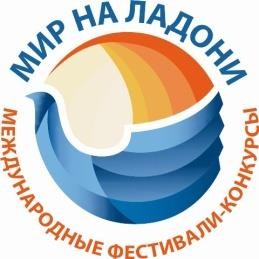 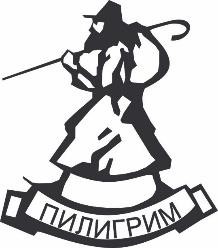 «Мир на ладони» Многопрофильная фирма «Пилигрим»620012, г. Екатеринбург, ул. Машиностроителей, д. 19, оф. 127/2,Тел./факс: 8(343)222-21-61, 8(901) 220-45-15E-mail: piligrym_tur@mail.ru, Сайт: www.mir-na-ladoni.orgПОЛОЖЕНИЕVI Международного конкурса-фестиваля детского, юношеского и взрослого творчества «АРТ-СОДРУЖЕСТВО»13 – 16 июня 2022 годагород КазаньАбсолютный победитель конкурса-фестиваля удостаивается звания обладатель Гран-При, а также получает денежный приз 10 000 рублей!Лауреаты 1 степени и обладатели Гран-При получают Приглашение на участие вФинальном конкурсе «Кубок Гран-При», который состоится в Санкт-Петербурге с 18 по 21 ноября 2022 года, где будет разыгран денежный Грант общей суммой 500 000 рублей!ОРГАНИЗАТОРЫ:Фонд поддержки и развития культуры и образования «Мир на ладони» (г. Екатеринбург);Многопрофильная фирма «Пилигрим» (г. Екатеринбург).ПОДДЕРЖКА:Министерство культуры РФ (приказ №18-7913 от 1 марта 2018 г.);Федеральное агентство по делам молодежи (РОСМОЛОДЁЖЬ) (приказ от 19.10.2020 г.);Комитет Совета Федерации по науке, образованию и культуре (приказ от 17 марта 2020 г.);Посольство РФ в Республике Узбекистан (от 18.06.2019 г.);ФКУКиИ «Культурный центр МВД России» (2020 г.).ЗАДАЧИ:стимулирование развития творчества среди различных возрастных групп;выявление новых талантливых исполнителей и групп;культурный обмен между участниками конкурса;повышение профессионального мастерства руководителей коллективов, пропаганда лучших творческих работ, обмен опытом, новой методической и практической информацией, проведение мастер- классов.УЧАСТНИКИ   КОНКУРСА-ФЕСТИВАЛЯ	: детские, юношеские и взрослые творческие коллективы и отдельные исполнители.Возрастные группы: до 5 лет, 5-6 лет, 7-9 лет, 10-12 лет, 13-15 лет, 16-18 лет, 19-20 лет, 20-40 лет,40+, смешанная группа.НОМИНАЦИИ:ИНСТРУМЕНТАЛЬНЫЙ ЖАНР (классический, народный, духовой, джазовый, эстрадный). Форма: соло, дуэт, ансамбль, оркестр. Выступление: 1-2 произведения (общий хронометраж – не более 8 минут).ОБЩЕЕ ФОРТЕПИАНО. Выступление: 1-2 произведения (общий хронометраж – не более 8 минут).ВОКАЛ (академический, эстрадный, народный, фольклор, театр песни). Форма: соло, дуэт, ансамбль. Выступление: 1 произведение (хронометраж – не более 4-х минут).ХОР (академический, народный). Выступление: 2 произведения (общий хронометраж – не более 8 минут).ХОРЕОГРАФИЯ (классический, бальный, современный, эстрадный, народный танец, народно- стилизованный танец, театр танца). Форма: соло, дуэт, ансамбль. Выступление: 1 танец (хронометраж – не более 4-х минут).ЦИРКОВОЕ ИСКУССТВО. Форма: соло, дуэт, ансамбль. Выступление: 1 номер не более 5минут.ШОУ-ПРОГРАММА (Положение по конкурсу направляется по запросу).МАЖОРЕТКИ (Положение по конкурсу направляется по запросу).ТЕАТР МОДЫ (для конкурсного выступления представляется 1 коллекция – до 5 минут: прет-а-порте, вечерняя, детская, подростковая одежда, исторический, сценический костюмы).ТЕАТРАЛЬНОЕ ИСКУССТВО (драматические, музыкальные, фольклорные, эстрадные, кукольные, поэтические театры, коллективы пантомимы, литературно-музыкальные композиции и др.). Коллективы представляют на конкурс сценические формы, имеющие композиционно законченный характер, продолжительностью до 15 минут (превышение хронометража возможно при дополнительной оплате оргвзноса и по согласованию с оргкомитетом).ХУДОЖЕСТВЕННОЕ СЛОВО (на конкурс представляет 1 произведение или отрывок продолжительностью до 5 минут).ИЗОБРАЗИТЕЛЬНОЕ ИСКУССТВО И ДЕКОРАТИВНО-ПРИКЛАДНОЕ ТВОРЧЕСТВО.Один участник или коллектив представляет до 3-х работ.ЖЮРИ.К работе в жюри привлекаются высококвалифицированные специалисты в области культуры и искусства, профессора и доценты специализированных ВУЗов и СУЗов, Заслуженные работники культуры, Народные артисты, Обладатели различных наград.Конкурсные выступления участников оцениваются по общепринятым критериям: техническое мастерство, артистизм, сложность репертуара, создание художественного образа, ссответствие программы возрасту исполнителя и др. по 10-балльной системе (путем суммарного сложения оценок всех членов жюри):10 баллов – Гран-При;от 9,9 до 9,0 баллов – Лауреат 1 степени;от 8,9 до 8,0 баллов – Лауреат 2 степени;от 7,9 до 7,5 баллов – Лауреат 3 степени;от 7,4 до 7,0 баллов – Дипломант 1 степени;от 6,9 до 6,5 баллов – Дипломант 2 степени;от 6,4 до 6,0 баллов – Дипломант 3 степени; 5,9 баллов и ниже – Диплом фестиваля.Жюри наделено правом: делить премии; не присуждать ту или иную премию, а также Гран-При;присуждать специальные призы. Решение жюри окончательное и обжалованию не подлежит.Жюри не учитывает материальные возможности, социальную принадлежность, национальность конкурсантов – только творчество на абсолютно равных условиях.При оценке конкурсных выступлений световое сопровождение (и различные специальные эффекты) во внимание не принимаются. Жюри не имеет права разглашать результаты конкурса до официального объявления.СПОНСОРЫ.Организаторы привлекают средства спонсоров – организаций и частных лиц – для проведения фестиваля, рекламной кампании и награждения победителей.Спонсорам предоставляются широкие возможности для размещения своей рекламы в концертных залах во время фестиваля и на его рекламной продукции. Им предоставляется право учреждать специальные призы.НАГРАЖДЕНИЕ.В каждой номинации и возрастной группе присуждаются звания: Лауреат I,II,III степени, Дипломант I,II,III степени.Абсолютный победитель конкурса-фестиваля удостаивается звания обладатель Гран-При, а также получает денежный приз 10 000 рублей!Лауреаты 1 степени и обладатели Гран-При получают Приглашение на участие в Финальном конкурсе «Кубок Гран-При», который состоится в Санкт-Петербурге с 18 по 21 ноября 2022 года, где будет разыгран денежный Грант общей суммой 500 000 рублей!Каждому коллективу (или солисту) вручается диплом (один диплом в одной номинации и возрастной категории, кубок на коллектив и медаль каждому участнику коллектива, ника солисту и дуэту (каждому участнику дуэта), специальные призы и награды от спонсоров.На награждение на сцену выходят конкурсанты – солисты и коллективы (до 5 человек) – в концертных костюмах и в сопровождении руководителя.Награждение проводится в определенный день программы конкурса. Получить награды ранее официального дня награждения и после него невозможно. Кубки и дипломы почтой не высылаются.СТОИМОСТЬ ПРОГРАММЫ ПОЕЗДКИ – 10 500 РУБЛЕЙ ЗА КАЖДОГО УЧАСТНИКА.В стоимость входит:проживание в гостинице 3 * в 2-х или 3-х местных номерах с удобствами в номере;питание: завтрак и ужин (начиная с ужина 13 июня, заканчивая завтраком 16 июня).Участники, проживающие в гостинице, организационный взнос не оплачивают!При группе более 15 человек руководителю предоставляется одно бесплатное место (схема15+1).ТРАНСФЕР (вокзал-гостиница-вокзал, конкурсная площадка) оплачивается дополнительно:1 000 рублей за человека (при группе от 30 человек), 08.00-22.00. Обзорная экскурсия (в день приезда или отъезда, связанная с трансфером) оплачивается дополнительно, стоимость – 450 рублей (для групп от 30 человек).Если группа менее 30 человек, стоимость трансфера рассчитывается индивидуально по запросу в Оргкомитет фестиваля.Трансфер аэропорт–гостиница–аэропорт рассчитывается индивидуально по запросу в Оргкомитет.ДОПОЛНИТЕЛЬНЫЕ   СУТКИ   ПРОЖИВАНИЯ	оплачиваются   из   средств	участников и составляют 2 100 рублей (в стоимость входит завтрак).Проезд до Казани и обратно осуществляется конкурсантами самостоятельно.ФИНАНСОВЫЕ УСЛОВИЯ ДЛЯ УЧАСТНИКОВ КАЗАНИ И РЕСПУБЛИКИ ТАТАРСТАН:солист – 3 000 рублей;ансамбль (2-4 человека) – 4 000 рублей;коллектив (от 5 до 10 человек) – 900 рублей за каждого участника;коллектив (от 11 до 20 человек) – 800 рублей за каждого участника;коллектив (от 21 и более) – 700 рублей за каждого участника;театральный коллектив (до 14 человек) – 10 000 рублей;театральный коллектив (от 15 человек) – общие условия.Участие в дополнительной номинации составляет: 10 000 рублей за театр, 6 000 рублей за коллектив (от 5 человек), 2 000 рублей за солиста, 3 000 рублей за дуэт или трио, 4 000 рублей за квартет.ПРОГРАММА КОНКУРСА:июня – Заезд, регистрация, расселение в гостинице. Дискотека для участников конкурса.Организационное собрание руководителей коллектива (по индивидуальному графику).июня – Конкурсный день, круглые столы по номинациям. Гала-концерт и церемония награждения.Вручение дипломов.июня – Экскурсионная программа (по предварительным заявкам и за доп. оплату). 16 июня – Отъезд участников конкурса-фестиваля.ДОПОЛНИТЕЛЬНАЯ ИНФОРМАЦИЯ:*Внимание! Программа по номинациям конкурсных номеров формируется после окончания приема заявок. Организаторы оставляют за собой право вносить изменения и дополнения в программу.Участники фестиваля могут внести изменения в свою конкурсную программу до 01.06.2022 г.Заявки	окончательно	регистрируются	после	получения	копии	платежного	документа, подтверждающего участие. Форма заявки прилагается.Предоплата в размере 50 % от стоимости поездки вносится в течение 10 рабочих дней после выставления счета. Остаток вносится на счет до 1 июня 2022 г.КОНТАКТЫ:Телефоны/Факс: +7 (343) 222-21-61; +7 (965) 543-94-49WhatsApp/Vider: +7 (901) 220-45-15Адрес электронной почты: piligrym_tur@mail.ru Адрес официального сайта: www.mir-ma-ladoni.org Социальные сети:Вконтакте: https://vk.com/publicmirnaladoni Инстаграм: konkurs.festivalАдрес Оргкомитета:620012, г. Екатеринбург, ул. Машиностроителей, д. 19, оф. 127/2